SUPPORTING POINTS DIAGRAM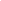 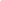 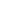 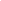 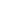 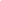 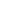 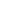 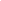 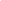 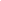 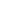 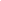 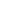 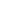 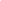 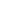 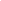 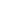 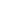 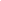 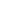 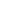 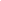 